BE APART OF THE WINNING TEAM JOIN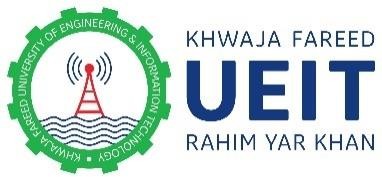 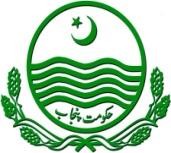 KHWAJA FAREED UNIVERSITY OF ENGINEERING AND INFORMATION TECHNOLOGY, RAHIM YAR KHAN (KFUEIT, RYK) WALK IN INTERVIEWSStipend / remuneration based situations are vacant for the following NRPU-HEC funded projects at the Khwaja Fareed University of Engineering and Information Technology, Rahim Yar Khan:Detail of posts and required qualification are as under:TERM & CONDITIONS: -1-The Candidates are required to appear in walk in interview along with CV and attested copies of testimonial/credentials at the Khwaja Fareed University of Engineering and Information Technology, Rahim Yar Khan on August 29, 2022 at 10:00 AM.2-No TA/DA shall be admissible for interview.For further information, please contact:WALK IN INTERVIEWSStipend / remuneration based situations are vacant for the following NRPU-HEC funded projects at the Khwaja Fareed University of Engineering and Information Technology, Rahim Yar Khan:Detail of posts and required qualification are as under:TERM & CONDITIONS: -1-The Candidates are required to appear in walk in interview along with CV and attested copies of testimonial/credentials at the Khwaja Fareed University of Engineering and Information Technology, Rahim Yar Khan on August 29, 2022 at 10:00 AM.2-No TA/DA shall be admissible for interview.For further information, please contact:Office of the RegistrarKhwaja Fareed University of Engineering and Information Technology Abu Dhabi Road, Rahim Yar KhanPhone: +92-68-5882432, +92-334-8707991Office of the RegistrarKhwaja Fareed University of Engineering and Information Technology Abu Dhabi Road, Rahim Yar KhanPhone: +92-68-5882432, +92-334-8707991